Na temelju članka 54. stavka 10. Zakona o eksplozivnim tvarima te proizvodnji i prometu oružja („Narodne novine“, broj 70/17 i 141/20) i članka 38. stavka 3. Zakona o sustavu državne uprave („Narodne novine“ br. 66/19),  ministar unutarnjih poslova,  uz prethodnu suglasnost ministra nadležnog za europske poslove, donosiPRAVILNIK O DOKUMENTU ZA TRANSFER EKSPLOZIVNIH TVARI UNUTAR EUROPSKE UNIJEČlanak 1.(1) Ovim Pravilnikom propisuju se izgled, sadržaj i način izdavanja dokumenta o transferu eksplozivnih tvari unutar Europske unije (u daljnjem tekstu: dokument o transferu) te način razmjene informacija sa zemljama članicama Europske unije.(2) Odredbe ovog Pravilnika ne primjenjuju se na transfer pirotehničkih sredstava.Članak 2.Ovim se Pravilnikom u hrvatsko zakonodavstvo preuzima Direktiva 2014/28/EU Europskog parlamenta i Vijeća od 26. veljače 2014. o usklađivanju zakonodavstava država članica u odnosu na stavljanje na raspolaganje eksploziva za civilnu uporabu na tržištu i nadzor nad njima (preinaka) (Tekst značajan za EGP) (SL L 96, 29.3.2014.).Članak 3.(1) Za prijevoz eksploziva unutar Europske unije koristi se oblik dokumenta o transferu iz Priloga 1. ovog Pravilnika, koji je tiskan uz ovaj Pravilnik i čini njegov sastavni dio.(2) Za prijevoz streljiva unutar Europske unije koristi se oblik dokumenta o transferu iz Priloga 2. ovog Pravilnika, koji je tiskan uz ovaj Pravilnik i čini njegov sastavni dio.Članak 4.(1) Primatelj eksploziva ili streljiva u Republici Hrvatskoj popunjava rubrike od 1. do 4. dokumenta o transferu iz Priloga 1. ili Priloga 2. ovog Pravilnika i valjano popunjeni obrazac dokumenta dostavlja Ministarstvu unutarnjih poslova (u daljnjem tekstu: Ministarstvo) na odobrenje. (2) Pošiljatelj eksploziva ili streljiva iz Republike Hrvatske ili organizator prijevoza preko područja Republike Hrvatske kada je Republika Hrvatska država članica preko čijeg se područja obavlja tranzit eksploziva ili streljiva ispunjavaju rubrike od 1. do 5. dokumenta o transferu iz Priloga 1. ili Priloga 2. ovog Pravilnika i valjano popunjeni obrazac dokumenta dostavljaju Ministarstvu na odobrenje. Članak 5.(1) Primatelj eksploziva ili streljiva u Republici Hrvatskoj dužan je, uz zahtjev za izdavanje odobrenja za prijevoz eksploziva ili streljiva preko državne granice i teritorija Republike Hrvatske, Ministarstvu dostaviti i popunjeni obrazac iz članka 4. stavak 1. ovog Pravilnika ili obrazac iz članka 4. stavak 2. ovog Pravilnika.(2) Pošiljatelj eksploziva ili streljiva iz Republike Hrvatske dužan je, uz zahtjev za izdavanje odobrenja za prijevoz, Ministarstvu dostaviti i popunjeni obrazac iz članka 4. stavak 2. ovog Pravilnika te odobrenje o transferu eksploziva ili streljiva izdano od strane nadležnog tijela države primatelja i odobrenja o transferima eksploziva ili streljiva izdana od strane nadležnih tijela u državama članicama u tranzitu. (3) Organizator prijevoza eksploziva ili streljiva preko teritorija Republike Hrvatske, kada je Republika Hrvatska država članica preko čijeg se područja obavlja tranzit eksploziva ili streljiva, dužan je uz zahtjev za izdavanje odobrenja za prijevoz preko državne granice i teritorija Republike Hrvatske Ministarstvu dostaviti i popunjeni obrazac iz članka 4. stavak 2. ovog Pravilnika.Članak 6.Primatelj ili organizator prijevoza kojem je Ministarstvo izdalo dokument o transferu iz članka 1. ovog Pravilnika dužan je o izdanom dokumentu obavijestiti pošiljatelja eksploziva ili streljiva u državi članici Europske unije.Članak 7.Dokument o transferu, koji je Ministarstvo izdalo pošiljatelju eksploziva ili streljiva iz Republike Hrvatske, za vrijeme prijevoza mora se nalaziti u prijevoznom sredstvu kojim se prevoze eksplozivi ili streljivo sve do dolaska na mjesto odredišta.Članak 8.(1) Ako Ministarstvo procijeni da je prije izdavanja dokumenta o transferu potrebno od podnositelja zahtjeva pribaviti dodatne informacije za sigurnost prijevoza, zatražit će od podnositelja zahtjeva da zahtjev dopuni potrebnim informacijama i/ili dokumentima.(2) Organizator prijevoza dužan je na zahtjev Ministarstva dostaviti traženo iz stavka 1. ovog članka. Članak 9.Pravne osobe i obrti kojima je izdan dokument o transferu dužni su dokumentaciju o transferu iz članka 1. ovog Pravilnika čuvati najmanje dvije godine.Članak 10.Ovaj Pravilnik stupa na snagu osmoga dana od dana objave u „Narodnim novinama“.KLASA:URBROJ:Zagreb, MINISTAR  
dr.sc. Davor BožinovićPRILOG 1: Dokument o transferu eksploziva unutar Europske Unije * kada podnositelj zahtjeva nije istovremeno pošiljatelj ili primatelj* when the applicant is not the sender or recipient at the same timePRILOG 2: Dokument za transfer streljiva unutar Europske Unije * kada podnositelj zahtjeva nije istovremeno pošiljatelj ili primatelj* when the applicant is not the sender or recipient at the same timeTRANSFER EKSPLOZIVA UNUTAR EU (članak 11. Direktive 2014/28/EU)(TRANSFER OF EXPLOSIVES WITHIN THE EU (Article 12 of  Directive  2014/28/EU)TRANSFER EKSPLOZIVA UNUTAR EU (članak 11. Direktive 2014/28/EU)(TRANSFER OF EXPLOSIVES WITHIN THE EU (Article 12 of  Directive  2014/28/EU)TRANSFER EKSPLOZIVA UNUTAR EU (članak 11. Direktive 2014/28/EU)(TRANSFER OF EXPLOSIVES WITHIN THE EU (Article 12 of  Directive  2014/28/EU)TRANSFER EKSPLOZIVA UNUTAR EU (članak 11. Direktive 2014/28/EU)(TRANSFER OF EXPLOSIVES WITHIN THE EU (Article 12 of  Directive  2014/28/EU)TRANSFER EKSPLOZIVA UNUTAR EU (članak 11. Direktive 2014/28/EU)(TRANSFER OF EXPLOSIVES WITHIN THE EU (Article 12 of  Directive  2014/28/EU)TRANSFER EKSPLOZIVA UNUTAR EU (članak 11. Direktive 2014/28/EU)(TRANSFER OF EXPLOSIVES WITHIN THE EU (Article 12 of  Directive  2014/28/EU)TRANSFER EKSPLOZIVA UNUTAR EU (članak 11. Direktive 2014/28/EU)(TRANSFER OF EXPLOSIVES WITHIN THE EU (Article 12 of  Directive  2014/28/EU)TRANSFER EKSPLOZIVA UNUTAR EU (članak 11. Direktive 2014/28/EU)(TRANSFER OF EXPLOSIVES WITHIN THE EU (Article 12 of  Directive  2014/28/EU)Broj dozvole:Licence No.Broj dozvole:Licence No.Broj dozvole:Licence No.1. Vrsta dozvole    (Licence type)1. Vrsta dozvole    (Licence type)1. Vrsta dozvole    (Licence type)1. Vrsta dozvole    (Licence type)1. Vrsta dozvole    (Licence type)1. Vrsta dozvole    (Licence type)1. Vrsta dozvole    (Licence type)1. Vrsta dozvole    (Licence type)1. Vrsta dozvole    (Licence type)1. Vrsta dozvole    (Licence type)1. Vrsta dozvole    (Licence type)1. Vrsta dozvole    (Licence type)Vrsta transfera*  (Type of transfer) *:Vrsta transfera*  (Type of transfer) *:Vrsta transfera*  (Type of transfer) *:Vrsta transfera*  (Type of transfer) *:Vrsta transfera*  (Type of transfer) *:Vrsta transfera*  (Type of transfer) *:Vrsta transfera*  (Type of transfer) *:Vrsta transfera*  (Type of transfer) *:Vrsta transfera*  (Type of transfer) *:Vrsta transfera*  (Type of transfer) *:Vrsta transfera*  (Type of transfer) *:Vrsta transfera*  (Type of transfer) *:Vrijedi do*:Valid until:Vrijedi do*:Valid until:Vrijedi do*:Valid until:Vrijedi do*:Valid until:Vrijedi do*:Valid until:Vrijedi do*:Valid until:Vrijedi do*:Valid until:Vrijedi do*:Valid until:Vrijedi do*:Valid until:Vrijedi do*:Valid until:Vrijedi do*:Valid until:Vrijedi do*:Valid until:□ Jednokratni prijevoz (članak 11. (4))    Single transfer (Article 11.(4))□ Jednokratni prijevoz (članak 11. (4))    Single transfer (Article 11.(4))□ Jednokratni prijevoz (članak 11. (4))    Single transfer (Article 11.(4))□ Jednokratni prijevoz (članak 11. (4))    Single transfer (Article 11.(4))□ Jednokratni prijevoz (članak 11. (4))    Single transfer (Article 11.(4))□ Jednokratni prijevoz (članak 11. (4))    Single transfer (Article 11.(4))□ Višekratni prijevoz - vremensko razdoblje (članak 11. (6))     Multiple transfers – period (Article 11.(6))□ Višekratni prijevoz - vremensko razdoblje (članak 11. (6))     Multiple transfers – period (Article 11.(6))□ Višekratni prijevoz - vremensko razdoblje (članak 11. (6))     Multiple transfers – period (Article 11.(6))□ Višekratni prijevoz - vremensko razdoblje (članak 11. (6))     Multiple transfers – period (Article 11.(6))□ Višekratni prijevoz - vremensko razdoblje (članak 11. (6))     Multiple transfers – period (Article 11.(6))□ Višekratni prijevoz - vremensko razdoblje (članak 11. (6))     Multiple transfers – period (Article 11.(6))2. Podaci o osobama uključenim u prijevoz      (Data about persons involved in the transfer)2. Podaci o osobama uključenim u prijevoz      (Data about persons involved in the transfer)2. Podaci o osobama uključenim u prijevoz      (Data about persons involved in the transfer)2. Podaci o osobama uključenim u prijevoz      (Data about persons involved in the transfer)2. Podaci o osobama uključenim u prijevoz      (Data about persons involved in the transfer)2. Podaci o osobama uključenim u prijevoz      (Data about persons involved in the transfer)2. Podaci o osobama uključenim u prijevoz      (Data about persons involved in the transfer)2. Podaci o osobama uključenim u prijevoz      (Data about persons involved in the transfer)2. Podaci o osobama uključenim u prijevoz      (Data about persons involved in the transfer)2. Podaci o osobama uključenim u prijevoz      (Data about persons involved in the transfer)2. Podaci o osobama uključenim u prijevoz      (Data about persons involved in the transfer)2. Podaci o osobama uključenim u prijevoz      (Data about persons involved in the transfer)2.1. Primatelj (podnositelj zahtjeva)*       Consignee (Applicant)* 2.1. Primatelj (podnositelj zahtjeva)*       Consignee (Applicant)* 2.1. Primatelj (podnositelj zahtjeva)*       Consignee (Applicant)* 2.1. Primatelj (podnositelj zahtjeva)*       Consignee (Applicant)* 2.1. Primatelj (podnositelj zahtjeva)*       Consignee (Applicant)* 2.1. Primatelj (podnositelj zahtjeva)*       Consignee (Applicant)* 2.2. Pošiljatelj (podnositelj zahtjeva)*        Sender (Applicant)*2.2. Pošiljatelj (podnositelj zahtjeva)*        Sender (Applicant)*2.2. Pošiljatelj (podnositelj zahtjeva)*        Sender (Applicant)*2.2. Pošiljatelj (podnositelj zahtjeva)*        Sender (Applicant)*2.2. Pošiljatelj (podnositelj zahtjeva)*        Sender (Applicant)*2.2. Pošiljatelj (podnositelj zahtjeva)*        Sender (Applicant)*Ime (Name): Adresa (sjedište) (Address):Telefon (Phone number): Fax (Fax number): E-mail (E-mail address):Potpis (Signature): Ime (Name): Adresa (sjedište) (Address):Telefon (Phone number): Fax (Fax number): E-mail (E-mail address):Potpis (Signature): Ime (Name): Adresa (sjedište) (Address):Telefon (Phone number): Fax (Fax number): E-mail (E-mail address):Potpis (Signature): Ime (Name): Adresa (sjedište) (Address):Telefon (Phone number): Fax (Fax number): E-mail (E-mail address):Potpis (Signature): Ime (Name): Adresa (sjedište) (Address):Telefon (Phone number): Fax (Fax number): E-mail (E-mail address):Potpis (Signature): Ime (Name): Adresa (sjedište) (Address):Telefon (Phone number): Fax (Fax number): E-mail (E-mail address):Potpis (Signature): Ime (Name): Adresa (sjedište) ) (Address):Telefon (Phone number): Fax (Fax number): E-mail (E-mail address): Ime (Name): Adresa (sjedište) ) (Address):Telefon (Phone number): Fax (Fax number): E-mail (E-mail address): Ime (Name): Adresa (sjedište) ) (Address):Telefon (Phone number): Fax (Fax number): E-mail (E-mail address): Ime (Name): Adresa (sjedište) ) (Address):Telefon (Phone number): Fax (Fax number): E-mail (E-mail address): Ime (Name): Adresa (sjedište) ) (Address):Telefon (Phone number): Fax (Fax number): E-mail (E-mail address): Ime (Name): Adresa (sjedište) ) (Address):Telefon (Phone number): Fax (Fax number): E-mail (E-mail address): 2.3. Prijevoznik (prijevoznici) (Carrier /Carriers):2.3. Prijevoznik (prijevoznici) (Carrier /Carriers):2.3. Prijevoznik (prijevoznici) (Carrier /Carriers):2.3. Prijevoznik (prijevoznici) (Carrier /Carriers):2.3. Prijevoznik (prijevoznici) (Carrier /Carriers):2.3. Prijevoznik (prijevoznici) (Carrier /Carriers):2.3. Prijevoznik (prijevoznici) (Carrier /Carriers):2.3. Prijevoznik (prijevoznici) (Carrier /Carriers):2.3. Prijevoznik (prijevoznici) (Carrier /Carriers):2.3. Prijevoznik (prijevoznici) (Carrier /Carriers):2.3. Prijevoznik (prijevoznici) (Carrier /Carriers):2.3. Prijevoznik (prijevoznici) (Carrier /Carriers):Ime (Name): Adresa (sjedište) (Address):Telefon (Phone number): Fax (Fax number): E-mail (E-mail address):Ime (Name): Adresa (sjedište) (Address):Telefon (Phone number): Fax (Fax number): E-mail (E-mail address):Ime (Name): Adresa (sjedište) (Address):Telefon (Phone number): Fax (Fax number): E-mail (E-mail address):Ime (Name): Adresa (sjedište) (Address):Telefon (Phone number): Fax (Fax number): E-mail (E-mail address):Ime (Name): Adresa (sjedište) (Address):Telefon (Phone number): Fax (Fax number): E-mail (E-mail address):Ime (Name): Adresa (sjedište) (Address):Telefon (Phone number): Fax (Fax number): E-mail (E-mail address):Ime (Name): Adresa (sjedište) (Address):Telefon (Phone number): Fax (Fax number): E-mail (E-mail address):Ime (Name): Adresa (sjedište) (Address):Telefon (Phone number): Fax (Fax number): E-mail (E-mail address):Ime (Name): Adresa (sjedište) (Address):Telefon (Phone number): Fax (Fax number): E-mail (E-mail address):Ime (Name): Adresa (sjedište) (Address):Telefon (Phone number): Fax (Fax number): E-mail (E-mail address):Ime (Name): Adresa (sjedište) (Address):Telefon (Phone number): Fax (Fax number): E-mail (E-mail address):Ime (Name): Adresa (sjedište) (Address):Telefon (Phone number): Fax (Fax number): E-mail (E-mail address):3. Detaljni opis eksploziva (Detailed description of explosives):3. Detaljni opis eksploziva (Detailed description of explosives):3. Detaljni opis eksploziva (Detailed description of explosives):3. Detaljni opis eksploziva (Detailed description of explosives):3. Detaljni opis eksploziva (Detailed description of explosives):3. Detaljni opis eksploziva (Detailed description of explosives):3. Detaljni opis eksploziva (Detailed description of explosives):3. Detaljni opis eksploziva (Detailed description of explosives):3. Detaljni opis eksploziva (Detailed description of explosives):3. Detaljni opis eksploziva (Detailed description of explosives):3. Detaljni opis eksploziva (Detailed description of explosives):3. Detaljni opis eksploziva (Detailed description of explosives):UN broj*(UN number*Klasa / grupaClass/GroupTrgovački naziv*Trade name*Trgovački naziv*Trade name*Trgovački naziv*Trade name*CE oznaka (da/ne)CE mark(Yes/No)CE oznaka (da/ne)CE mark(Yes/No)Adresa proizvođačaManufacturer's addressAdresa proizvođačaManufacturer's addressKoličina* (kg, kom, m)Amount*(kg,pcs,m)Količina* (kg, kom, m)Amount*(kg,pcs,m)Ostale važne informacijeOther important information4. Podaci o transferu (Transfer data):4. Podaci o transferu (Transfer data):4. Podaci o transferu (Transfer data):4. Podaci o transferu (Transfer data):4. Podaci o transferu (Transfer data):4. Podaci o transferu (Transfer data):4. Podaci o transferu (Transfer data):4. Podaci o transferu (Transfer data):4. Podaci o transferu (Transfer data):4. Podaci o transferu (Transfer data):4. Podaci o transferu (Transfer data):4. Podaci o transferu (Transfer data):4.1. Mjesto i vrijeme (Place and time): 4.1. Mjesto i vrijeme (Place and time): 4.1. Mjesto i vrijeme (Place and time): 4.1. Mjesto i vrijeme (Place and time): 4.1. Mjesto i vrijeme (Place and time): 4.1. Mjesto i vrijeme (Place and time): 4.1. Mjesto i vrijeme (Place and time): 4.1. Mjesto i vrijeme (Place and time): 4.1. Mjesto i vrijeme (Place and time): 4.1. Mjesto i vrijeme (Place and time): 4.1. Mjesto i vrijeme (Place and time): 4.1. Mjesto i vrijeme (Place and time): Mjesto polaska  (Plaqce of departure):Mjesto polaska  (Plaqce of departure):Mjesto polaska  (Plaqce of departure):Mjesto polaska  (Plaqce of departure):Mjesto polaska  (Plaqce of departure):Mjesto polaska  (Plaqce of departure):Dan polaska  (Date of departure): Dan polaska  (Date of departure): Dan polaska  (Date of departure): Dan polaska  (Date of departure): Dan polaska  (Date of departure): Dan polaska  (Date of departure): Odredište: (Destination):Odredište: (Destination):Odredište: (Destination):Odredište: (Destination):Odredište: (Destination):Odredište: (Destination):Očekivani dan dolaska (Expected date of arrival): Očekivani dan dolaska (Expected date of arrival): Očekivani dan dolaska (Expected date of arrival): Očekivani dan dolaska (Expected date of arrival): Očekivani dan dolaska (Expected date of arrival): Očekivani dan dolaska (Expected date of arrival): 4.2. Opis pravca kretanja:     (Description of direction of movement):4.2. Opis pravca kretanja:     (Description of direction of movement):4.2. Opis pravca kretanja:     (Description of direction of movement):4.2. Opis pravca kretanja:     (Description of direction of movement):4.2. Opis pravca kretanja:     (Description of direction of movement):4.2. Opis pravca kretanja:     (Description of direction of movement):4.2. Opis pravca kretanja:     (Description of direction of movement):4.2. Opis pravca kretanja:     (Description of direction of movement):4.2. Opis pravca kretanja:     (Description of direction of movement):4.2. Opis pravca kretanja:     (Description of direction of movement):4.2. Opis pravca kretanja:     (Description of direction of movement):4.2. Opis pravca kretanja:     (Description of direction of movement):Država članicaMember StateDržava članicaMember StateUlazna točkaEntry pointUlazna točkaEntry pointUlazna točkaEntry pointUlazna točkaEntry pointIzlazna točkaExit pointIzlazna točkaExit pointIzlazna točkaExit pointIzlazna točkaExit pointPrijevozno sredstvoMeans of transportationPrijevozno sredstvoMeans of transportation5. Dozvola nadležnog  tijela u državama članicama u tranzitu ( uključujući s odgovarajućom zaštitom, npr. žig)     Authorization of the competent authority in the Member States of transit (including with appropriate protection, e.g. stamp)5. Dozvola nadležnog  tijela u državama članicama u tranzitu ( uključujući s odgovarajućom zaštitom, npr. žig)     Authorization of the competent authority in the Member States of transit (including with appropriate protection, e.g. stamp)5. Dozvola nadležnog  tijela u državama članicama u tranzitu ( uključujući s odgovarajućom zaštitom, npr. žig)     Authorization of the competent authority in the Member States of transit (including with appropriate protection, e.g. stamp)5. Dozvola nadležnog  tijela u državama članicama u tranzitu ( uključujući s odgovarajućom zaštitom, npr. žig)     Authorization of the competent authority in the Member States of transit (including with appropriate protection, e.g. stamp)5. Dozvola nadležnog  tijela u državama članicama u tranzitu ( uključujući s odgovarajućom zaštitom, npr. žig)     Authorization of the competent authority in the Member States of transit (including with appropriate protection, e.g. stamp)5. Dozvola nadležnog  tijela u državama članicama u tranzitu ( uključujući s odgovarajućom zaštitom, npr. žig)     Authorization of the competent authority in the Member States of transit (including with appropriate protection, e.g. stamp)5. Dozvola nadležnog  tijela u državama članicama u tranzitu ( uključujući s odgovarajućom zaštitom, npr. žig)     Authorization of the competent authority in the Member States of transit (including with appropriate protection, e.g. stamp)5. Dozvola nadležnog  tijela u državama članicama u tranzitu ( uključujući s odgovarajućom zaštitom, npr. žig)     Authorization of the competent authority in the Member States of transit (including with appropriate protection, e.g. stamp)5. Dozvola nadležnog  tijela u državama članicama u tranzitu ( uključujući s odgovarajućom zaštitom, npr. žig)     Authorization of the competent authority in the Member States of transit (including with appropriate protection, e.g. stamp)5. Dozvola nadležnog  tijela u državama članicama u tranzitu ( uključujući s odgovarajućom zaštitom, npr. žig)     Authorization of the competent authority in the Member States of transit (including with appropriate protection, e.g. stamp)5. Dozvola nadležnog  tijela u državama članicama u tranzitu ( uključujući s odgovarajućom zaštitom, npr. žig)     Authorization of the competent authority in the Member States of transit (including with appropriate protection, e.g. stamp)5. Dozvola nadležnog  tijela u državama članicama u tranzitu ( uključujući s odgovarajućom zaštitom, npr. žig)     Authorization of the competent authority in the Member States of transit (including with appropriate protection, e.g. stamp)DRŽAVA POČETKA PRIJEVOZASTATE OF START OF TRANSFERDRŽAVA POČETKA PRIJEVOZASTATE OF START OF TRANSFERDATUM DOZVOLE DATE OF LICENCEDATUM DOZVOLE DATE OF LICENCEBROJ DOZVOLELICENCE No.  BROJ DOZVOLELICENCE No.  BROJ DOZVOLELICENCE No.  VRIJEDI DO:VALID UNTIL: ŽigŽigŽigŽigŽigŽigŽigŽigTRANZITNE DRŽAVETRANSIT STATES TRANZITNE DRŽAVETRANSIT STATES DATUM DOZVOLEDATE OF LICENCE DATUM DOZVOLEDATE OF LICENCE BROJ DOZVOLELICENCE No.  BROJ DOZVOLELICENCE No.  BROJ DOZVOLELICENCE No.  VRIJEDI DO: VALID UNTIL:ŽigŽigŽigŽigŽigŽigŽigŽigŽigŽigŽigŽigŽigŽigŽigŽigŽigŽigŽigŽigŽigŽigŽigŽig6. Dozvola nadležnog tijela države članice primatelja (uključujući jednoznačnu identifikaciju)     Authorization of the competent authority of the receiving Member State (including unique identification)6. Dozvola nadležnog tijela države članice primatelja (uključujući jednoznačnu identifikaciju)     Authorization of the competent authority of the receiving Member State (including unique identification)6. Dozvola nadležnog tijela države članice primatelja (uključujući jednoznačnu identifikaciju)     Authorization of the competent authority of the receiving Member State (including unique identification)6. Dozvola nadležnog tijela države članice primatelja (uključujući jednoznačnu identifikaciju)     Authorization of the competent authority of the receiving Member State (including unique identification)6. Dozvola nadležnog tijela države članice primatelja (uključujući jednoznačnu identifikaciju)     Authorization of the competent authority of the receiving Member State (including unique identification)6. Dozvola nadležnog tijela države članice primatelja (uključujući jednoznačnu identifikaciju)     Authorization of the competent authority of the receiving Member State (including unique identification)6. Dozvola nadležnog tijela države članice primatelja (uključujući jednoznačnu identifikaciju)     Authorization of the competent authority of the receiving Member State (including unique identification)6. Dozvola nadležnog tijela države članice primatelja (uključujući jednoznačnu identifikaciju)     Authorization of the competent authority of the receiving Member State (including unique identification)6. Dozvola nadležnog tijela države članice primatelja (uključujući jednoznačnu identifikaciju)     Authorization of the competent authority of the receiving Member State (including unique identification)6. Dozvola nadležnog tijela države članice primatelja (uključujući jednoznačnu identifikaciju)     Authorization of the competent authority of the receiving Member State (including unique identification)6. Dozvola nadležnog tijela države članice primatelja (uključujući jednoznačnu identifikaciju)     Authorization of the competent authority of the receiving Member State (including unique identification)6. Dozvola nadležnog tijela države članice primatelja (uključujući jednoznačnu identifikaciju)     Authorization of the competent authority of the receiving Member State (including unique identification)Datum (Date): Nadležno tijelo (Competent authority):                                                                         Funkcija u nadležnom tijelu (Function):                                                                                      Žig (Stamp)                                                                                                                                                           Potpis (Signature)Datum (Date): Nadležno tijelo (Competent authority):                                                                         Funkcija u nadležnom tijelu (Function):                                                                                      Žig (Stamp)                                                                                                                                                           Potpis (Signature)Datum (Date): Nadležno tijelo (Competent authority):                                                                         Funkcija u nadležnom tijelu (Function):                                                                                      Žig (Stamp)                                                                                                                                                           Potpis (Signature)Datum (Date): Nadležno tijelo (Competent authority):                                                                         Funkcija u nadležnom tijelu (Function):                                                                                      Žig (Stamp)                                                                                                                                                           Potpis (Signature)Datum (Date): Nadležno tijelo (Competent authority):                                                                         Funkcija u nadležnom tijelu (Function):                                                                                      Žig (Stamp)                                                                                                                                                           Potpis (Signature)Datum (Date): Nadležno tijelo (Competent authority):                                                                         Funkcija u nadležnom tijelu (Function):                                                                                      Žig (Stamp)                                                                                                                                                           Potpis (Signature)Datum (Date): Nadležno tijelo (Competent authority):                                                                         Funkcija u nadležnom tijelu (Function):                                                                                      Žig (Stamp)                                                                                                                                                           Potpis (Signature)Datum (Date): Nadležno tijelo (Competent authority):                                                                         Funkcija u nadležnom tijelu (Function):                                                                                      Žig (Stamp)                                                                                                                                                           Potpis (Signature)Datum (Date): Nadležno tijelo (Competent authority):                                                                         Funkcija u nadležnom tijelu (Function):                                                                                      Žig (Stamp)                                                                                                                                                           Potpis (Signature)Datum (Date): Nadležno tijelo (Competent authority):                                                                         Funkcija u nadležnom tijelu (Function):                                                                                      Žig (Stamp)                                                                                                                                                           Potpis (Signature)Datum (Date): Nadležno tijelo (Competent authority):                                                                         Funkcija u nadležnom tijelu (Function):                                                                                      Žig (Stamp)                                                                                                                                                           Potpis (Signature)Datum (Date): Nadležno tijelo (Competent authority):                                                                         Funkcija u nadležnom tijelu (Function):                                                                                      Žig (Stamp)                                                                                                                                                           Potpis (Signature)TRANSFER STRELJIVA UNUTAR EUČlanak 12. Direktive 2014/28/EU(TRANSFER OF AMMUNITION WITHIN THE EU) (Article 12 of  Directive  2014/28/EU)TRANSFER STRELJIVA UNUTAR EUČlanak 12. Direktive 2014/28/EU(TRANSFER OF AMMUNITION WITHIN THE EU) (Article 12 of  Directive  2014/28/EU)TRANSFER STRELJIVA UNUTAR EUČlanak 12. Direktive 2014/28/EU(TRANSFER OF AMMUNITION WITHIN THE EU) (Article 12 of  Directive  2014/28/EU)TRANSFER STRELJIVA UNUTAR EUČlanak 12. Direktive 2014/28/EU(TRANSFER OF AMMUNITION WITHIN THE EU) (Article 12 of  Directive  2014/28/EU)TRANSFER STRELJIVA UNUTAR EUČlanak 12. Direktive 2014/28/EU(TRANSFER OF AMMUNITION WITHIN THE EU) (Article 12 of  Directive  2014/28/EU)TRANSFER STRELJIVA UNUTAR EUČlanak 12. Direktive 2014/28/EU(TRANSFER OF AMMUNITION WITHIN THE EU) (Article 12 of  Directive  2014/28/EU)TRANSFER STRELJIVA UNUTAR EUČlanak 12. Direktive 2014/28/EU(TRANSFER OF AMMUNITION WITHIN THE EU) (Article 12 of  Directive  2014/28/EU)TRANSFER STRELJIVA UNUTAR EUČlanak 12. Direktive 2014/28/EU(TRANSFER OF AMMUNITION WITHIN THE EU) (Article 12 of  Directive  2014/28/EU)TRANSFER STRELJIVA UNUTAR EUČlanak 12. Direktive 2014/28/EU(TRANSFER OF AMMUNITION WITHIN THE EU) (Article 12 of  Directive  2014/28/EU)Broj dozvole:(Licence No.):Broj dozvole:(Licence No.):Broj dozvole:(Licence No.):1. Vrsta dozvole (Licence type): 1. Vrsta dozvole (Licence type): 1. Vrsta dozvole (Licence type): 1. Vrsta dozvole (Licence type): 1. Vrsta dozvole (Licence type): 1. Vrsta dozvole (Licence type): 1. Vrsta dozvole (Licence type): 1. Vrsta dozvole (Licence type): 1. Vrsta dozvole (Licence type): 1. Vrsta dozvole (Licence type): 1. Vrsta dozvole (Licence type): 1. Vrsta dozvole (Licence type): 1. Vrsta dozvole (Licence type): 1. Vrsta dozvole (Licence type): Vrsta prijevoza (Type of transfer): Vrsta prijevoza (Type of transfer): Vrsta prijevoza (Type of transfer): Vrsta prijevoza (Type of transfer): Vrsta prijevoza (Type of transfer): Vrsta prijevoza (Type of transfer): Vrsta prijevoza (Type of transfer): Vrsta prijevoza (Type of transfer): Vrsta prijevoza (Type of transfer): Vrsta prijevoza (Type of transfer): Vrsta prijevoza (Type of transfer): Vrsta prijevoza (Type of transfer): Vrsta prijevoza (Type of transfer): Vrsta prijevoza (Type of transfer): Vrijedi do (Valid until):Vrijedi do (Valid until):Vrijedi do (Valid until):Vrijedi do (Valid until):Vrijedi do (Valid until):Vrijedi do (Valid until):Vrijedi do (Valid until):Vrijedi do (Valid until):Vrijedi do (Valid until):Vrijedi do (Valid until):Vrijedi do (Valid until):Vrijedi do (Valid until):Vrijedi do (Valid until):Vrijedi do (Valid until):□ Jednokratni prijevoz       (One-time transport) □ Jednokratni prijevoz       (One-time transport) □ Jednokratni prijevoz       (One-time transport) □ Jednokratni prijevoz       (One-time transport) □ Jednokratni prijevoz       (One-time transport) □ Jednokratni prijevoz       (One-time transport) □ Jednokratni prijevoz       (One-time transport) □ Višekratni prijevoz - vremensko razdoblje       (Multiple transport – Time period)□ Višekratni prijevoz - vremensko razdoblje       (Multiple transport – Time period)□ Višekratni prijevoz - vremensko razdoblje       (Multiple transport – Time period)□ Višekratni prijevoz - vremensko razdoblje       (Multiple transport – Time period)□ Višekratni prijevoz - vremensko razdoblje       (Multiple transport – Time period)□ Višekratni prijevoz - vremensko razdoblje       (Multiple transport – Time period)□ Višekratni prijevoz - vremensko razdoblje       (Multiple transport – Time period)2. Podaci o osobama uključenim u prijenos   (Data about persons involved in the transfer)2. Podaci o osobama uključenim u prijenos   (Data about persons involved in the transfer)2. Podaci o osobama uključenim u prijenos   (Data about persons involved in the transfer)2. Podaci o osobama uključenim u prijenos   (Data about persons involved in the transfer)2. Podaci o osobama uključenim u prijenos   (Data about persons involved in the transfer)2. Podaci o osobama uključenim u prijenos   (Data about persons involved in the transfer)2. Podaci o osobama uključenim u prijenos   (Data about persons involved in the transfer)2. Podaci o osobama uključenim u prijenos   (Data about persons involved in the transfer)2. Podaci o osobama uključenim u prijenos   (Data about persons involved in the transfer)2. Podaci o osobama uključenim u prijenos   (Data about persons involved in the transfer)2. Podaci o osobama uključenim u prijenos   (Data about persons involved in the transfer)2. Podaci o osobama uključenim u prijenos   (Data about persons involved in the transfer)2. Podaci o osobama uključenim u prijenos   (Data about persons involved in the transfer)2. Podaci o osobama uključenim u prijenos   (Data about persons involved in the transfer)2.1. Primatelj (podnositelj zahtjeva)*   Consignee (Applicant)*2.1. Primatelj (podnositelj zahtjeva)*   Consignee (Applicant)*2.1. Primatelj (podnositelj zahtjeva)*   Consignee (Applicant)*2.1. Primatelj (podnositelj zahtjeva)*   Consignee (Applicant)*2.1. Primatelj (podnositelj zahtjeva)*   Consignee (Applicant)*2.1. Primatelj (podnositelj zahtjeva)*   Consignee (Applicant)*2.1. Primatelj (podnositelj zahtjeva)*   Consignee (Applicant)*2.2. Pošiljatelj (podnositelj zahtjeva)*     Sender (Applicant)*2.2. Pošiljatelj (podnositelj zahtjeva)*     Sender (Applicant)*2.2. Pošiljatelj (podnositelj zahtjeva)*     Sender (Applicant)*2.2. Pošiljatelj (podnositelj zahtjeva)*     Sender (Applicant)*2.2. Pošiljatelj (podnositelj zahtjeva)*     Sender (Applicant)*2.2. Pošiljatelj (podnositelj zahtjeva)*     Sender (Applicant)*2.2. Pošiljatelj (podnositelj zahtjeva)*     Sender (Applicant)*Ime (Name): Adresa (Address): Telefon (Phone number): Fax (Fax number): E-mail (E-mail address): Potpis (Signature): Ime (Name): Adresa (Address): Telefon (Phone number): Fax (Fax number): E-mail (E-mail address): Potpis (Signature): Ime (Name): Adresa (Address): Telefon (Phone number): Fax (Fax number): E-mail (E-mail address): Potpis (Signature): Ime (Name): Adresa (Address): Telefon (Phone number): Fax (Fax number): E-mail (E-mail address): Potpis (Signature): Ime (Name): Adresa (Address): Telefon (Phone number): Fax (Fax number): E-mail (E-mail address): Potpis (Signature): Ime (Name): Adresa (Address): Telefon (Phone number): Fax (Fax number): E-mail (E-mail address): Potpis (Signature): Ime (Name): Adresa (Address): Telefon (Phone number): Fax (Fax number): E-mail (E-mail address): Potpis (Signature): Ime (Name): Adresa (Address): Telefon (Phone number): Fax (Fax number): E-mail (E-mail address): Ime (Name): Adresa (Address): Telefon (Phone number): Fax (Fax number): E-mail (E-mail address): Ime (Name): Adresa (Address): Telefon (Phone number): Fax (Fax number): E-mail (E-mail address): Ime (Name): Adresa (Address): Telefon (Phone number): Fax (Fax number): E-mail (E-mail address): Ime (Name): Adresa (Address): Telefon (Phone number): Fax (Fax number): E-mail (E-mail address): Ime (Name): Adresa (Address): Telefon (Phone number): Fax (Fax number): E-mail (E-mail address): Ime (Name): Adresa (Address): Telefon (Phone number): Fax (Fax number): E-mail (E-mail address): 2.3. Prijevoznik/Prijevoznici (Carrier /Carriers):2.3. Prijevoznik/Prijevoznici (Carrier /Carriers):2.3. Prijevoznik/Prijevoznici (Carrier /Carriers):2.3. Prijevoznik/Prijevoznici (Carrier /Carriers):2.3. Prijevoznik/Prijevoznici (Carrier /Carriers):2.3. Prijevoznik/Prijevoznici (Carrier /Carriers):2.3. Prijevoznik/Prijevoznici (Carrier /Carriers):2.3. Prijevoznik/Prijevoznici (Carrier /Carriers):2.3. Prijevoznik/Prijevoznici (Carrier /Carriers):2.3. Prijevoznik/Prijevoznici (Carrier /Carriers):2.3. Prijevoznik/Prijevoznici (Carrier /Carriers):2.3. Prijevoznik/Prijevoznici (Carrier /Carriers):2.3. Prijevoznik/Prijevoznici (Carrier /Carriers):2.3. Prijevoznik/Prijevoznici (Carrier /Carriers):Ime (Name): Adresa (Address): Telefon (Phone number): Fax (Fax number): E-mail (E-mail address): Ime (Name): Adresa (Address): Telefon (Phone number): Fax (Fax number): E-mail (E-mail address): Ime (Name): Adresa (Address): Telefon (Phone number): Fax (Fax number): E-mail (E-mail address): Ime (Name): Adresa (Address): Telefon (Phone number): Fax (Fax number): E-mail (E-mail address): Ime (Name): Adresa (Address): Telefon (Phone number): Fax (Fax number): E-mail (E-mail address): Ime (Name): Adresa (Address): Telefon (Phone number): Fax (Fax number): E-mail (E-mail address): Ime (Name): Adresa (Address): Telefon (Phone number): Fax (Fax number): E-mail (E-mail address): Ime (Name): Adresa (Address): Telefon (Phone number): Fax (Fax number): E-mail (E-mail address): Ime (Name): Adresa (Address): Telefon (Phone number): Fax (Fax number): E-mail (E-mail address): Ime (Name): Adresa (Address): Telefon (Phone number): Fax (Fax number): E-mail (E-mail address): Ime (Name): Adresa (Address): Telefon (Phone number): Fax (Fax number): E-mail (E-mail address): Ime (Name): Adresa (Address): Telefon (Phone number): Fax (Fax number): E-mail (E-mail address): Ime (Name): Adresa (Address): Telefon (Phone number): Fax (Fax number): E-mail (E-mail address): Ime (Name): Adresa (Address): Telefon (Phone number): Fax (Fax number): E-mail (E-mail address): 3. Detaljni opis streljiva (Detailed ammunition description)3. Detaljni opis streljiva (Detailed ammunition description)3. Detaljni opis streljiva (Detailed ammunition description)3. Detaljni opis streljiva (Detailed ammunition description)3. Detaljni opis streljiva (Detailed ammunition description)3. Detaljni opis streljiva (Detailed ammunition description)3. Detaljni opis streljiva (Detailed ammunition description)3. Detaljni opis streljiva (Detailed ammunition description)3. Detaljni opis streljiva (Detailed ammunition description)3. Detaljni opis streljiva (Detailed ammunition description)3. Detaljni opis streljiva (Detailed ammunition description)3. Detaljni opis streljiva (Detailed ammunition description)3. Detaljni opis streljiva (Detailed ammunition description)3. Detaljni opis streljiva (Detailed ammunition description)UN Br. (UN No.) Kategorija (Category) Kategorija (Category) Vrsta (Type) Vrsta (Type) Kalibar(Calibre)Kalibar(Calibre)CIP oznaka (da/ne)CIP proof (Yes / No)CIP oznaka (da/ne)CIP proof (Yes / No)Naziv, adresa i država proizvođačaProducer Name, Address and StateNaziv, adresa i država proizvođačaProducer Name, Address and StateNaziv, adresa i država proizvođačaProducer Name, Address and StateNaziv, adresa i država proizvođačaProducer Name, Address and StateKoličina (kom)Quantity (pcs)4. Podaci o prijenosu (Transfer data)4. Podaci o prijenosu (Transfer data)4. Podaci o prijenosu (Transfer data)4. Podaci o prijenosu (Transfer data)4. Podaci o prijenosu (Transfer data)4. Podaci o prijenosu (Transfer data)4. Podaci o prijenosu (Transfer data)4. Podaci o prijenosu (Transfer data)4. Podaci o prijenosu (Transfer data)4. Podaci o prijenosu (Transfer data)4. Podaci o prijenosu (Transfer data)4. Podaci o prijenosu (Transfer data)4. Podaci o prijenosu (Transfer data)4. Podaci o prijenosu (Transfer data)4.1. Mjesto i vrijeme (Place and time): 4.1. Mjesto i vrijeme (Place and time): 4.1. Mjesto i vrijeme (Place and time): 4.1. Mjesto i vrijeme (Place and time): 4.1. Mjesto i vrijeme (Place and time): 4.1. Mjesto i vrijeme (Place and time): 4.1. Mjesto i vrijeme (Place and time): 4.1. Mjesto i vrijeme (Place and time): 4.1. Mjesto i vrijeme (Place and time): 4.1. Mjesto i vrijeme (Place and time): 4.1. Mjesto i vrijeme (Place and time): 4.1. Mjesto i vrijeme (Place and time): 4.1. Mjesto i vrijeme (Place and time): 4.1. Mjesto i vrijeme (Place and time): Mjesto polaska: (Place of departure):Mjesto polaska: (Place of departure):Mjesto polaska: (Place of departure):Mjesto polaska: (Place of departure):Mjesto polaska: (Place of departure):Mjesto polaska: (Place of departure):Mjesto polaska: (Place of departure):Dan polaska: (Departure date):Dan polaska: (Departure date):Dan polaska: (Departure date):Dan polaska: (Departure date):Dan polaska: (Departure date):Dan polaska: (Departure date):Dan polaska: (Departure date):Odredište: (Destination):Odredište: (Destination):Odredište: (Destination):Odredište: (Destination):Odredište: (Destination):Odredište: (Destination):Odredište: (Destination):Očekivani dan dolaska: (Expected day of arrival):Očekivani dan dolaska: (Expected day of arrival):Očekivani dan dolaska: (Expected day of arrival):Očekivani dan dolaska: (Expected day of arrival):Očekivani dan dolaska: (Expected day of arrival):Očekivani dan dolaska: (Expected day of arrival):Očekivani dan dolaska: (Expected day of arrival):4.2. Opis pravca kretanja:        Description of direction of movement:4.2. Opis pravca kretanja:        Description of direction of movement:4.2. Opis pravca kretanja:        Description of direction of movement:4.2. Opis pravca kretanja:        Description of direction of movement:4.2. Opis pravca kretanja:        Description of direction of movement:4.2. Opis pravca kretanja:        Description of direction of movement:4.2. Opis pravca kretanja:        Description of direction of movement:4.2. Opis pravca kretanja:        Description of direction of movement:4.2. Opis pravca kretanja:        Description of direction of movement:4.2. Opis pravca kretanja:        Description of direction of movement:4.2. Opis pravca kretanja:        Description of direction of movement:4.2. Opis pravca kretanja:        Description of direction of movement:4.2. Opis pravca kretanja:        Description of direction of movement:4.2. Opis pravca kretanja:        Description of direction of movement:Država članicaMember StateDržava članicaMember StateDržava članicaMember StateUlazna točkaEntry pointUlazna točkaEntry pointUlazna točkaEntry pointIzlazna točkaExit pointIzlazna točkaExit pointIzlazna točkaExit pointIzlazna točkaExit pointIzlazna točkaExit pointIzlazna točkaExit pointPrijevozno sredstvoMeans of transportationPrijevozno sredstvoMeans of transportation5. Dozvola nadležnog  tijela u državama članicama u tranzitu ( uključujući s odgovarajućom zaštitom, npr. žig)     Authorization of the competent authority in the Member States of transit (including with appropriate protection, e.g. stamp)5. Dozvola nadležnog  tijela u državama članicama u tranzitu ( uključujući s odgovarajućom zaštitom, npr. žig)     Authorization of the competent authority in the Member States of transit (including with appropriate protection, e.g. stamp)5. Dozvola nadležnog  tijela u državama članicama u tranzitu ( uključujući s odgovarajućom zaštitom, npr. žig)     Authorization of the competent authority in the Member States of transit (including with appropriate protection, e.g. stamp)5. Dozvola nadležnog  tijela u državama članicama u tranzitu ( uključujući s odgovarajućom zaštitom, npr. žig)     Authorization of the competent authority in the Member States of transit (including with appropriate protection, e.g. stamp)5. Dozvola nadležnog  tijela u državama članicama u tranzitu ( uključujući s odgovarajućom zaštitom, npr. žig)     Authorization of the competent authority in the Member States of transit (including with appropriate protection, e.g. stamp)5. Dozvola nadležnog  tijela u državama članicama u tranzitu ( uključujući s odgovarajućom zaštitom, npr. žig)     Authorization of the competent authority in the Member States of transit (including with appropriate protection, e.g. stamp)5. Dozvola nadležnog  tijela u državama članicama u tranzitu ( uključujući s odgovarajućom zaštitom, npr. žig)     Authorization of the competent authority in the Member States of transit (including with appropriate protection, e.g. stamp)5. Dozvola nadležnog  tijela u državama članicama u tranzitu ( uključujući s odgovarajućom zaštitom, npr. žig)     Authorization of the competent authority in the Member States of transit (including with appropriate protection, e.g. stamp)5. Dozvola nadležnog  tijela u državama članicama u tranzitu ( uključujući s odgovarajućom zaštitom, npr. žig)     Authorization of the competent authority in the Member States of transit (including with appropriate protection, e.g. stamp)5. Dozvola nadležnog  tijela u državama članicama u tranzitu ( uključujući s odgovarajućom zaštitom, npr. žig)     Authorization of the competent authority in the Member States of transit (including with appropriate protection, e.g. stamp)5. Dozvola nadležnog  tijela u državama članicama u tranzitu ( uključujući s odgovarajućom zaštitom, npr. žig)     Authorization of the competent authority in the Member States of transit (including with appropriate protection, e.g. stamp)5. Dozvola nadležnog  tijela u državama članicama u tranzitu ( uključujući s odgovarajućom zaštitom, npr. žig)     Authorization of the competent authority in the Member States of transit (including with appropriate protection, e.g. stamp)5. Dozvola nadležnog  tijela u državama članicama u tranzitu ( uključujući s odgovarajućom zaštitom, npr. žig)     Authorization of the competent authority in the Member States of transit (including with appropriate protection, e.g. stamp)5. Dozvola nadležnog  tijela u državama članicama u tranzitu ( uključujući s odgovarajućom zaštitom, npr. žig)     Authorization of the competent authority in the Member States of transit (including with appropriate protection, e.g. stamp)DRŽAVA POČETKA PRIJEVOZASTATE OF START OF TRANSFERDRŽAVA POČETKA PRIJEVOZASTATE OF START OF TRANSFERDRŽAVA POČETKA PRIJEVOZASTATE OF START OF TRANSFERDATUM DOZVOLEDATE OF LICENCE DATUM DOZVOLEDATE OF LICENCE BROJ DOZVOLELICENCE No. BROJ DOZVOLELICENCE No. BROJ DOZVOLELICENCE No. VRIJEDI DO:VALID UNTIL: VRIJEDI DO:VALID UNTIL: VRIJEDI DO:VALID UNTIL: VRIJEDI DO:VALID UNTIL: Žig(Stamp)Žig(Stamp)Žig(Stamp)Žig(Stamp)TRANZITNE DRŽAVE TRANSIT STATESTRANZITNE DRŽAVE TRANSIT STATESTRANZITNE DRŽAVE TRANSIT STATESDATUM DOZVOLE DATE OF LICENCEDATUM DOZVOLE DATE OF LICENCEBROJ DOZVOLE LICENCE No.BROJ DOZVOLE LICENCE No.BROJ DOZVOLE LICENCE No.VRIJEDI DO: VALID UNTIL:VRIJEDI DO: VALID UNTIL:VRIJEDI DO: VALID UNTIL:VRIJEDI DO: VALID UNTIL:Žig(Stamp)Žig(Stamp)Žig(Stamp)Žig(Stamp)Žig(Stamp)Žig(Stamp)Žig(Stamp)Žig(Stamp)Žig(Stamp)Žig(Stamp)Žig(Stamp)Žig(Stamp)6. Dozvola nadležnog tijela države članice primatelja (uključujući jednoznačnu identifikaciju)     Authorization of the competent authority of the receiving Member State (including unique identification)6. Dozvola nadležnog tijela države članice primatelja (uključujući jednoznačnu identifikaciju)     Authorization of the competent authority of the receiving Member State (including unique identification)6. Dozvola nadležnog tijela države članice primatelja (uključujući jednoznačnu identifikaciju)     Authorization of the competent authority of the receiving Member State (including unique identification)6. Dozvola nadležnog tijela države članice primatelja (uključujući jednoznačnu identifikaciju)     Authorization of the competent authority of the receiving Member State (including unique identification)6. Dozvola nadležnog tijela države članice primatelja (uključujući jednoznačnu identifikaciju)     Authorization of the competent authority of the receiving Member State (including unique identification)6. Dozvola nadležnog tijela države članice primatelja (uključujući jednoznačnu identifikaciju)     Authorization of the competent authority of the receiving Member State (including unique identification)6. Dozvola nadležnog tijela države članice primatelja (uključujući jednoznačnu identifikaciju)     Authorization of the competent authority of the receiving Member State (including unique identification)6. Dozvola nadležnog tijela države članice primatelja (uključujući jednoznačnu identifikaciju)     Authorization of the competent authority of the receiving Member State (including unique identification)6. Dozvola nadležnog tijela države članice primatelja (uključujući jednoznačnu identifikaciju)     Authorization of the competent authority of the receiving Member State (including unique identification)6. Dozvola nadležnog tijela države članice primatelja (uključujući jednoznačnu identifikaciju)     Authorization of the competent authority of the receiving Member State (including unique identification)6. Dozvola nadležnog tijela države članice primatelja (uključujući jednoznačnu identifikaciju)     Authorization of the competent authority of the receiving Member State (including unique identification)6. Dozvola nadležnog tijela države članice primatelja (uključujući jednoznačnu identifikaciju)     Authorization of the competent authority of the receiving Member State (including unique identification)6. Dozvola nadležnog tijela države članice primatelja (uključujući jednoznačnu identifikaciju)     Authorization of the competent authority of the receiving Member State (including unique identification)6. Dozvola nadležnog tijela države članice primatelja (uključujući jednoznačnu identifikaciju)     Authorization of the competent authority of the receiving Member State (including unique identification)Datum (Date):    Nadležno tijelo (Competent authority):                                                                       Funkcija u nadležnom tijelu (Function):                                                                                              Žig       (Stamp)                                                                                                      Potpis (Signature)Datum (Date):    Nadležno tijelo (Competent authority):                                                                       Funkcija u nadležnom tijelu (Function):                                                                                              Žig       (Stamp)                                                                                                      Potpis (Signature)Datum (Date):    Nadležno tijelo (Competent authority):                                                                       Funkcija u nadležnom tijelu (Function):                                                                                              Žig       (Stamp)                                                                                                      Potpis (Signature)Datum (Date):    Nadležno tijelo (Competent authority):                                                                       Funkcija u nadležnom tijelu (Function):                                                                                              Žig       (Stamp)                                                                                                      Potpis (Signature)Datum (Date):    Nadležno tijelo (Competent authority):                                                                       Funkcija u nadležnom tijelu (Function):                                                                                              Žig       (Stamp)                                                                                                      Potpis (Signature)Datum (Date):    Nadležno tijelo (Competent authority):                                                                       Funkcija u nadležnom tijelu (Function):                                                                                              Žig       (Stamp)                                                                                                      Potpis (Signature)Datum (Date):    Nadležno tijelo (Competent authority):                                                                       Funkcija u nadležnom tijelu (Function):                                                                                              Žig       (Stamp)                                                                                                      Potpis (Signature)Datum (Date):    Nadležno tijelo (Competent authority):                                                                       Funkcija u nadležnom tijelu (Function):                                                                                              Žig       (Stamp)                                                                                                      Potpis (Signature)Datum (Date):    Nadležno tijelo (Competent authority):                                                                       Funkcija u nadležnom tijelu (Function):                                                                                              Žig       (Stamp)                                                                                                      Potpis (Signature)Datum (Date):    Nadležno tijelo (Competent authority):                                                                       Funkcija u nadležnom tijelu (Function):                                                                                              Žig       (Stamp)                                                                                                      Potpis (Signature)Datum (Date):    Nadležno tijelo (Competent authority):                                                                       Funkcija u nadležnom tijelu (Function):                                                                                              Žig       (Stamp)                                                                                                      Potpis (Signature)Datum (Date):    Nadležno tijelo (Competent authority):                                                                       Funkcija u nadležnom tijelu (Function):                                                                                              Žig       (Stamp)                                                                                                      Potpis (Signature)Datum (Date):    Nadležno tijelo (Competent authority):                                                                       Funkcija u nadležnom tijelu (Function):                                                                                              Žig       (Stamp)                                                                                                      Potpis (Signature)Datum (Date):    Nadležno tijelo (Competent authority):                                                                       Funkcija u nadležnom tijelu (Function):                                                                                              Žig       (Stamp)                                                                                                      Potpis (Signature)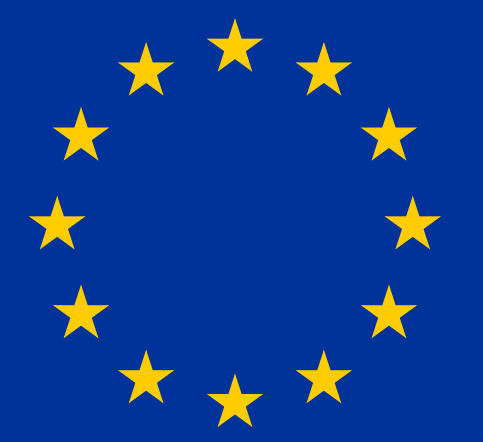 